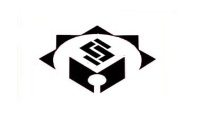 مؤسسه آموزش عالي البرزفرم تعیین استاد راهنمای دانشجویان کارشناسی ارشد برقاین قسمت توسط دانشجو تکمیل شوداینجانب  ....................................به شماره دانشجویی ..................................                                         رشته ...............................گرایش .........................................با توجه به شرایط مندرج در آئین نامه دوره کارشناسی ارشد  تقاضا دارم استاد راهنمای اینجانب به ترتیب اولویت تعیین شوند.1- دکتر ..........................................                   2- دکتر.........................................3- دکتر...........................................                   4- دکتر.........................................ایمیل:  ................................................................         شماره تماس : ...........................................                                                                                                                                                                                    تاريخ و امضاء دانشجونظر گروه برقاین تقاضا در جلسه شورای گروه برق در تاریخ .......................... مطرح شده و سرکار خانم /جناب آقای دکتر ...................................................... به عنوان استاد راهنمای دانشجوی کارشناسی ارشد               خانم /آقای............................................تعیین گردید.                                                                                                                                                                                                                                                 تاريخ و امضاء مدير گروه